Consultant ProfileDaniel Thyselius +46 76 390 45 26Driven and enthusiastic person who likes solving complex problems and optimising existing solutions. Daniel’s focus always lies on quality, which of course starts with a validated and sound architecture and clean code, but it also includes living documentation, testing and DevOps processes.As a person Daniel is social, gregarious and solution oriented, which makes him thrive in roles with lots of interactions. He’s therefore naturally taken on roles managing projects and teams as well as conducting workshops and teaching. His strengths lie in his capacity and ability to drive and lead both the inception and development and process of projects from conception to completion.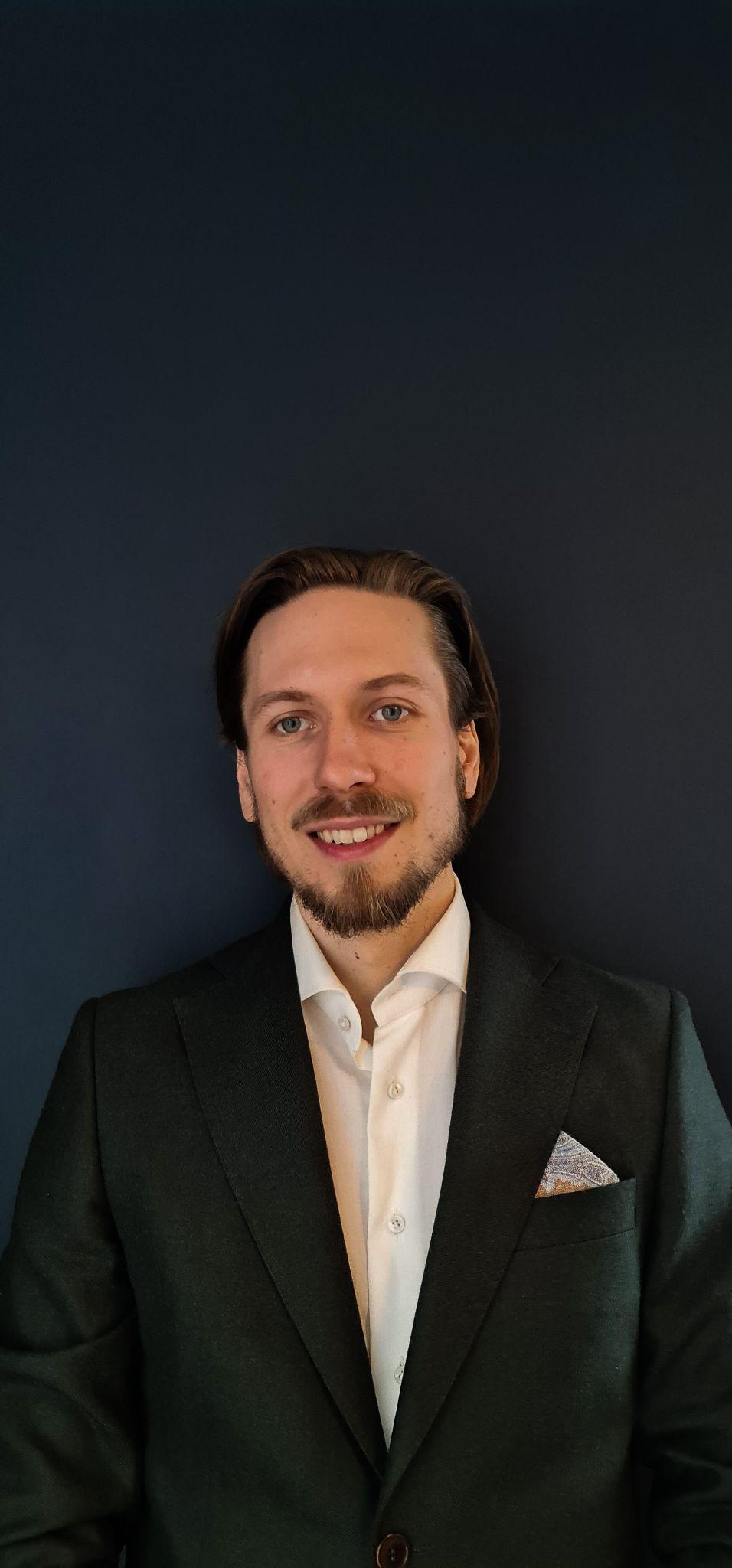 Githubhttps://github.com/DanielThyselius Linkedin	https://www.linkedin.com/in/daniel-thyselius-15919a235/ Stack overflowhttps://stackoverflow.com/users/10424061/thyselius CompetenceProgramming languagesC#, Python, C/C++, Java, tSQL, JavaScript, TypeScript, PHP, VB, VBA, PowerShell, Bash, Lua, LaTeXTechnologies.Net, Entity Framework, SQLAlchemy, Svelte, Node.js, React.js, Flask, SQL, Docker, Kubernetes, IIS, NGinx, Azure (DevOps, Pipelines, Cognitive Services, Serverless etc.), Elasticsearch, Power Platform, git, SASS, HTML(5), CSS(3)OSLinux, WindowsAgile DevelopmentUML, Unified Process, SCRUM, KanBanExperiences2022-08   Senior fullstack developer, Beanloop AB2018-2022   Team leader of software development, Nordlo i Nyköping ABI started my career at Nordlo as a software developer in the spring of 2018. In this role I got to collaborate on several projects as well as creating an internal system from scratch by myself. In 2020 I took over the role as team leader for our developer team, which changed my duties and responsibilities: I was now in charge of the technical aspects of the team, such as architectures to use, and choice of tech stack, both for new and existing projects. But I also became very involved in customer relations, attending many workshops for potential new systems to be built, making sure we deliver on time and staying within budget. I had regular meetings with the team members where we worked on how to shape their role in the company to fit their interests and enable them to develop the skills they enjoy the most. On top of all this I also managed to squeeze in time to get my hands dirty and write quite a bit of code. Our projects ranged from 2 hour code reviews to month-long projects and ongoing part-time maintenance and I can only list a select few of these projects here.Nordlo i Nyköping AB (2018-2022)I’ve built several internal tools, a web application to handle staff absence, an API that performs OCR(Optical Character Recognition) on PDF files, a web portal for tracking our CSP licences and a client portal for our customers. These tools are all built in .Net and use a variety of approaches, such as; MVC, Razor Pages and Web API. The most complex one is the client portal which handles orders of equipment and system rights to all of the customers systems. This helps the customers comply with strict ISO-standards and gives them total transparency and traceability. This solution is built using a microservice pattern utilising several services running in docker containers. The services expose REST API’s over http externally but communicate internally over gRPC for increased performance.Tech stack: .NET, MVC, Razor Pages, Web API, REST API, docker, micro-servicesAARO (2021)AARO is the leading supplier of comprehensive group reporting systems to the Swedish market. AARO has a well established software that they develop themselves and this runs in both cloud and on-premise solution for more than 15,000 users and to manage all these setups they have developed an internal tool, and for 6 months we, as a team, continued maintenance and development of this tool when the owner was on parental leave. This solution is built with a Python Flask back end and a React front end with lots of Python and Powershell scripts as well as Azure functions doing a lot of work in the background. In addition to programming, I acted as a manager, delegating tasks, helping developers when stuck and reporting to the head of IT.Tech stack: React.js, Python,  Python Flask, SQL-Alchemy, REST API, Powershell, Azure functions, Azure Container InstancesLAPP Miltronic (2019 - 2022)Lapp Miltronic is a supplier of cables and connectors with a stock of around 40,000 articles and also producing custom cables and connectors to fit the customers needs. I’ve worked on several projects with LAPP, improving their internal processes regarding pricing and quoting. I’ve built a tool to calculate and set prices for new products they make and a tool to create and price quotes to customers. Both these tools are built with a .Net Core backend and one is using MVC as the front-end and the other is using React. I’ve also been involved in a program that helps them update their prices in their yearly price revision which was built in WinForms. In this application I’ve greatly improved the speed of calculations, refactored the code and reworked the graphical user interface for a much better user experience.Tech stack: .NET, MVC, React.js, Web API, REST API, WinForms, SQL Server, Entity FrameworkWedholms (2019 - 2020)Wedholms is a leading provider of customer-focused premium solutions for the milk cooling business all over the world. They provide digital control units and with their Argos control unit, they can offer you one of the smartest control units available on the market today. This is an embedded system running on a custom built circuit board running a Linux kernel with a C++ client on top. This system was originally built by another supplier, and Nordlo built Milk Tank Manager to enable users to easily access their tanks through the internet from your pc, smartphone or tablet and see the status of their tanks, as well as historical data. This project consists of 4 parts; the website, built in Web Forms, and three WinForms applications that handle the connections and job executions on the tanks. The tanks and MTM communicate on two different protocols either a custom TCP protocol or a websocket connection, depending on the version of their firmware. I was not involved in building this system but I’ve helped Wedholms get things working on both the Argos and its communication with MTM. I’ve fixed a few long lasting bugs in the Argos firmware that the supplier was unable to solve as well as identified and solved some problems with the connections, such as misconfiguration or a total mashup of fixed IP addresses from their phone provider. I was also the tech lead for the upgrade of MTM to a more recent version of .Net framework.Tech stack: ASP.NET, WinForms, WebSocket, Embedded system, SQL ServerKonsumentföreningen (2018 - 2022)Konsumentföreningen (KF), or the Swedish Cooperative Union, is the consumer association that owns Coop and is run by its members. Nordlo developed a platform for them to conduct the election process of member representatives for the stores. This solution is built using ASP.NET Web Forms and I’ve been involved in maintaining this solution as well as extending it with BankID identification and a preview mode to simplify the redesign process that’s done every year.We also took over maintenance of their intraweb/platform for elected members which consists of multiple parts, built in .Net using EpiServer as CMS.Tech stack: .NET MVC, ASP.NET, SQL Server, Entity Framework, ElasticsearchTUC (2018 - 2020)TUC is a fantastic Higher Vocational Education in central Sweden offering a wide variety of programmes and courses. I’ve taught courses in C# and .Net development at TUC both on site in Linköping and on distance during the pandemic. Teaching really is the best way of learning, and getting to spend my day just talking about code was incredibly fun.EducationBachelors degree in computer science, Linnaeus university, KalmarEventually I stumbled upon this fantastic program at the Linnaeus university, where I had already done a course in game development. During this education I got the opportunity to dig deeper into subjects such as software testing and software architecture, two subjects close to heart and that I work with on a daily basis. It was incredibly fun to study these subjects with the experience I have gained through work to really tie everything down to concrete examples of why this is useful and how it could be applied and I certainly learned more than I had expected. This also gave me the opportunity to dig into the scientific field of data visualisation, which turned out to be a hidden gem which I’ve grown to love and will bring me much use and joy in the future.Independent courses, mixed universitiesTo begin with I studied civil engineering in molecular biotechnology, but during my second year I realised this was not for me, as I was more interested in the mathematics and data science parts. Therefore I quit the program to study computer science courses independently. The engineering program supplied me with a strong foundation of mathematics and introduced me to the world of computer science, such as database theory and algorithmic complexity. The later courses ranged from computer architecture and operating systems to bitcoin and blockchains.LanguageSwedishNative languageEnglishBilingual ProficiencyReferencesAaroPer Markus, IT-infrastructure and Cloud Phone: +46 70 582 22 63
Mail: per.markus@aaro.se LAPP MiltronicDavid Samuelsson, IT-infrastructure and Cloud Phone: +46 70 582 22 63
Mail: per.markus@aaro.se WedholmsPhilip Ring, Product Development Manager Phone: +46 70 564 24 87Mail: philip.ring@wedholms.seTUCKicki Sundberg, UtbildningsledarePhone: + 46 70 844 45 82
Mail: kicki.sundberg@tucsweden.se KFAndreas Franzén, Project leader KF StochholmPhone: +46 8-714 39 66
Mail: andreas.f@kfstockholm.se 